Wallfahrt nach Werl 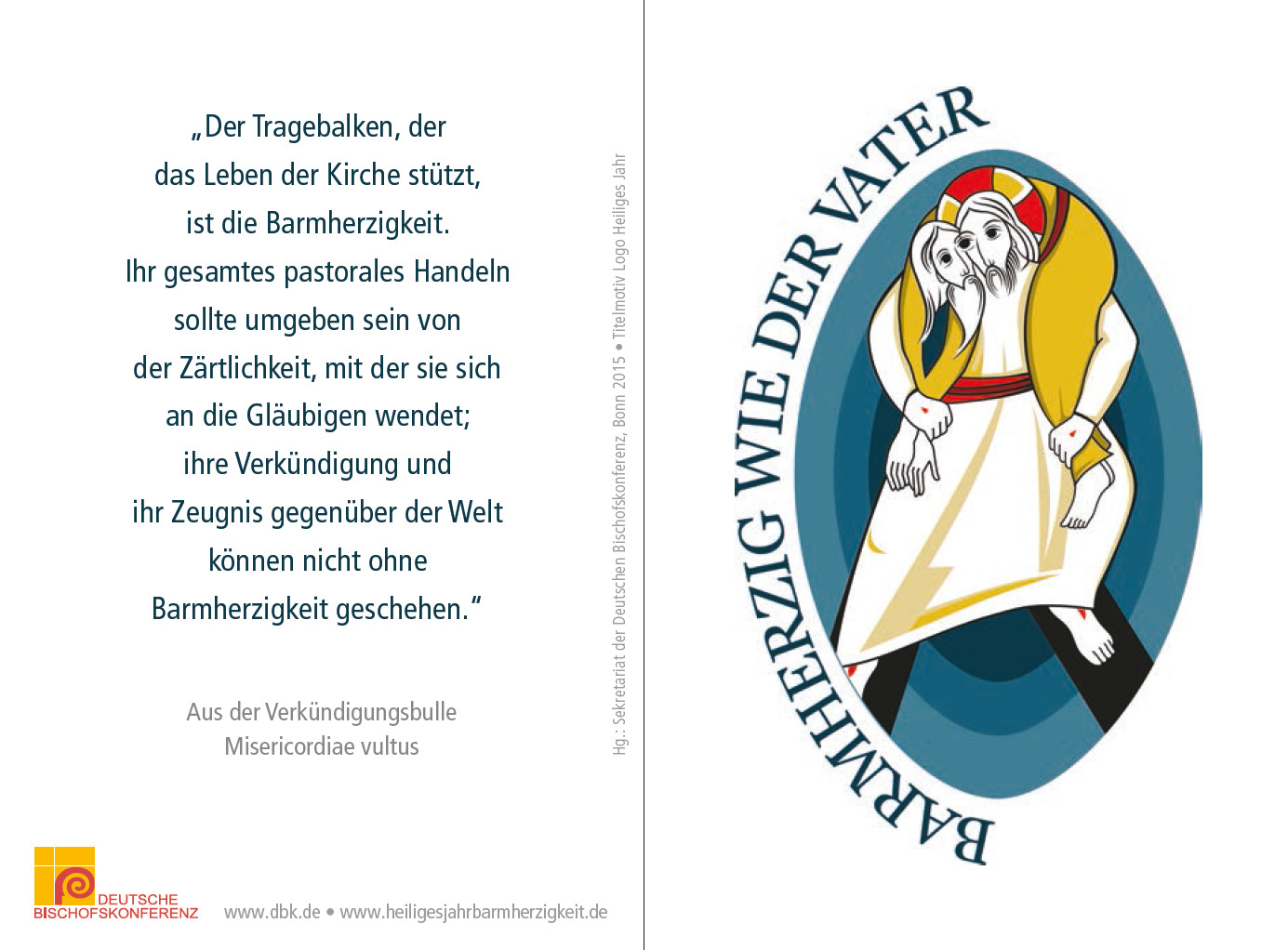 am 30.4.2016Herzliche Einladung an alle Schüler, Eltern und Lehrer,  nach Werl mitzugehen!Papst Franziskus hat 2016 zum Heiligen Jahr der Barmherzig-keit erklärt.  Unterwegs wollen wir deshalb darüber nachdenken, was es für uns heißt, barmherzig zu sein und in der Basilika durch die Hl. Pforte gehen.Programm: 	Treffpunkt 7.50 Uhr, Eingangshalle Dortmund Hbf		8.07 Uhr, Gleis 4: Fahrt mit der Eurobahn bis Lünern(Zustieg auch in Hörde 8.15/Aplerbeck 8.19/Sölde 8.23)		Fußweg Lünern - Hemmerde, dort Pause (4km)		10.00 Uhr 	Kurze Gebetszeit in der Kirche Hemmerde				Fußweg Hemmerde – Werl (8 km)		12.30 Uhr 	Ankunft Werl13.00 Uhr 	Hl. Messe in der Alten Basilika und Prozession durch die Hl. Pforte		14.00 Uhr 	Ausruhen, Eis essen …		15.14 Uhr 	Rückfahrt ab Bahnhof Werl		15.51 Uhr 	Ankunft Dortmund HbfDaran ist zu denken:	Festes Schuhwerk, Regenschutz, Getränke und Verpflegung für unterwegs (in Hemmerde gibt es ein kleines Frühstück), ggf. SchokoticketKosten:	5 Euro (für die Rückfahrkarten)Wer nicht so weit laufen möchte, kann auch ab Hemmerde (10.00 Uhr) mitgehen. Dazu kann die Eurobahn von Dortmund um 9.07 Uhr genommen werden (Ankunft in Hemmerde 9.37 Uhr).